推荐优秀应届本科毕业生免试攻读硕士研究生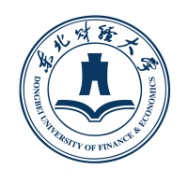 个 人 申 请 表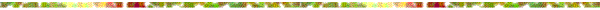 以下内容请用A4纸打印。一、基本信息：姓名：                          性别：           出生日期：         年       月       日通讯地址：                                                        邮编：              电子信箱：                 　　　　　        　 固定电话（加区号）：　　　         　　移动电话：　　　            　　二、申请信息：您可以申请与本科所学专业相同或相近的专业；如果专业内设有研究方向，请务必填写清楚。志愿一：                    学院，                    专业，                    方向；志愿二：                    学院，                    专业，                    方向；志愿三：                    学院，                    专业，                    方向。三、背景资料：本科毕业学校：                                 本科所学专业：                         外语语种：            大学英语四六级成绩（仅限第一外语为英语）：                       其他语种程度：                         何时获得何种奖励或荣誉（本科期间）：何时参加过哪些科研工作，有何学术成果：发表的论文、出版物或原创性工作：申请原由：“我保证提交的申请表和其它全部申请材料的真实性和准确性。如果我提交的信息不真实或不准确，我同意东北财经大学拒绝我的免试申请或取消我的免试资格。”如果申请人同意如上的声明，请在此处签名。申请人签名：                                       日期：           年       月       日申请人              所在专业的同年级人数为    人。该生学习成绩总评名次：第   名。教务部门负责人签字：                                    教务部门公章：          年       月       日申请人所在学院推荐意见（请说明申请人所填内容是否属实，以及单位推荐意见）：学院负责人签字：                                  学院公章：          年       月       日